							Reykjavík 14. maí kl.18.00	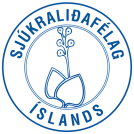 Kæri sjúkraliðiSamningafundi var frestað hjá ríkissáttasemjara nú kl. 17.30, án árangurs.Klukkan átta í fyrramálið fara trúnaðarmenn Sjúkraliðafélagsins og trúnaðarmenn SFR ásamt öðrum félagsmönnum í verkfallsvörslu, farið er á sama vinnustað og á mánudaginn var. Heimsóknin gengur út á að líta við á vettvangi og tryggja að ekki sé verið að fremja nein verkfallsbrot og láta vinnustaðinn vita að við tökum verkfallið mjög alvarlega. Við gerum ráð fyrir að allir trúnaðarmenn okkar taki þátt í þessari heimsókn á vinnustaðina, en að aðrir félagsmenn komi einnig á vettvang til sýna stuðning og fylgja með því baráttu okkar eftir.  Þeir sem ekki tóku þátt í verkfallsvörslunni síðast en vilja taka þátt geta haft sambandi við félögin í símum 553-9494 SFLÍ  og 525-8340 hjá SFRKl. 13:00 boðum við alla trúnaðarmenn,  verkfallsvörsluhópanna og aðra félagsmenn til fundar sem haldinn verður á Fosshótel Lind Rauðarárstíg 18 (beint á móti BSRB húsinu Grettisgötumegin). Þar ætlum við að fara yfir hvernig gekk um morguninn og skipuleggja framhaldið, þannig að það er mikilvægt að flestir mæti.Gangi ykkur vel í fyrramálið og sjáumst kl. 13.00Með góðri kveðjuGunnar Örn Gunnarsson framkvæmdastjóri SLFÍ sími 863-9471Þórarinn Eyfjörð framkvæmdastjóri SFR sími 893- 9879